Муниципальное бюджетное дошкольное образовательное учреждение детский сад комбинированного вида № 3 «Светлячок»городского округа Красноармейск Московской области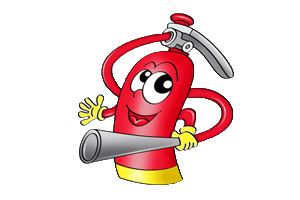 «Азбука пожарной безопасности»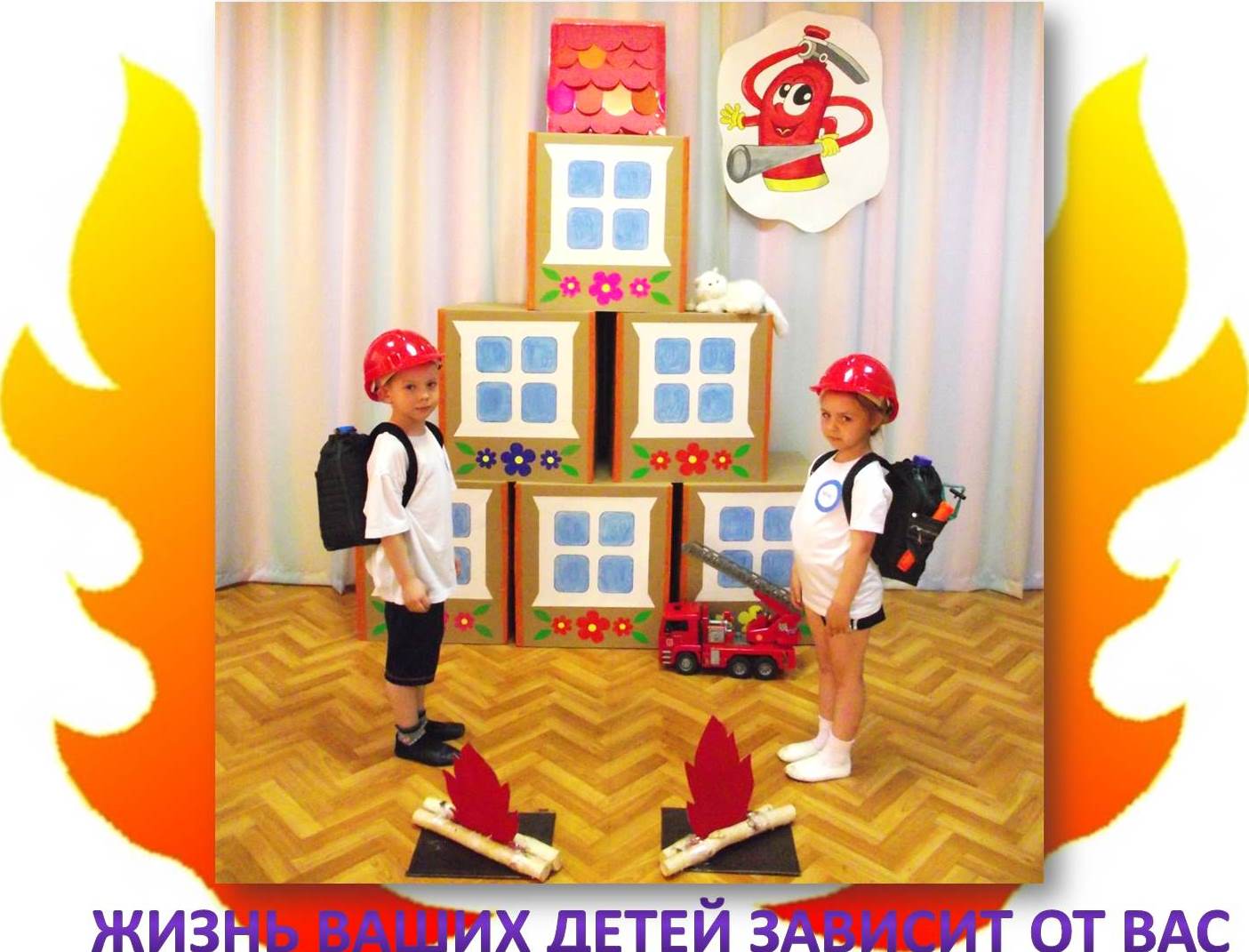 2014-2015 учебный годПроблемная ситуация:           Любопытство детей, часто ставят их перед  реальными опасностями. С каждым годом возрастает  число пострадавших детей от пожара,  которые происходят по  их вине.   Проблема:          Дети  дошкольного возраста не знают назначение огня, у них  отсутствует защитная психологическая реакция на безопасную обстановку, дети не  знают,  как действовать при пожаре и это вызывает  беспокойство  за безопасность детей. Цель проекта: Формирование у детей основ пожарной безопасности, навыков осознанного, безопасного поведения, создание условий для усвоения и закрепления знаний детей  о правилах пожарной безопасности, бережного отношения к природе. Задачи проекта:  Образовательные:Познакомить с историей возникновения огня.Дать понятие детям, что огонь бывает другом, а бывает и врагом.Учить детей видеть, когда огонь друг, а когда враг.Развивающие:Формировать умение реально оценивать возможную опасность.Помочь детям запомнить правила пожарной безопасности.Знать правила поведения  на природе, в быту.Развивать творческие способности дошкольников.Воспитательные:Воспитывать чувство осторожности и самосохранения.Воспитывать в детях уверенность в своих силах, проводить профилактику страха перед огнем и сигналом оповещения о пожаре.Воспитывать чувства благодарности «Пожарным», которые помогают нам в трудных ситуациях.Воспитывать любовь к природе, культуру поведения.Практические:Прививать практические навыки поведения детей при возникновении пожара.Учить элементарным действиям по тушению очага возгорания.Показать родителям знания и умения детей, приобретенные в ходе реализации проекта, вовлечь их в процесс формирования навыков пожарной безопасности.Обмен опытом по противопожарной безопасности в детском саду. Учить детей правильно вести себя на природе, уметь защитить себя и своих близких.Основные направления:Использовать обучающие занятия, беседы, дидактические игры, просмотр мультфильмов, чтение художественной литературы, обсуждение ситуаций с целью предупреждения несчастных случаев при возникновении пожара, практические занятия, досуги, праздники.Вид проекта: Творческий, информационно-практико-ориентированный.Время реализации проекта: С сентября 2014 по май 2015 года.Участники проекта:  Дети  старших и подготовительных к школе групп, родители, старший воспитатель, воспитатели групп, музыкальные  руководители,  инструктор по физической культуре, заместитель заведующего по безопасности, учащиеся МОУ СОШ №1, МОУ СОШ №4,Пушкинское территориальное управление силами и средствами ГКУ МО «МОСОБЛПОЖСПАС»Предполагаемый результат:Правильное  поведение в экстремальной ситуации;Умение набирать  номер   телефона пожарной части,   вести диалог с диспетчером по телефону; Умение четко  называть  свой адрес;    Знать средства пожаротушения:  вода, огнетушитель, земля, песок, снег;  Уметь правильно действовать в случае обнаружения пожара;    Знать о профессии пожарного;  Изменение отношения родителей к пожарной безопасности; Осознанное выполнение правил противопожарной безопасности. Продукт проектной деятельности:Изготовление совместно с детьми плакатов по пожарной безопасности   «Мы хотим  с огнем  дружить».  Изготовление альбомов  «Что мы знаем про огонь» (Рисунки детей).  Наглядная  информация для родителей по пожарной  безопасности: оформление стендов, составление памяток. Драматизация сказки «Кошкин дом»     Мероприятия совместно с пожарной частью № 328     Мероприятия совместно с МОУ СОШ № 1 , МОУ СОШ № 4  Перспектива реализации проекта:Для эффективного использования информационно–коммуникационных технологий по формированию навыков  безопасного поведения детей и защиты окружающей среды детскому саду  необходимо: 1) Приобретение интерактивной доски в ДОУ.2) Приобретение  мультимедийных устройств в группы.3) Приобретение настольных игр по пожарной безопасности в ДОУ.4) Совместное  создание макета детского сада: дети, родители, воспитатели.Описание проекта:Этапы проекта:Iэтап. Подготовительный.Создание инициативной группы «Спасики» из воспитателей и специалистов ДОУ. Разработка плана работы по проекту «Огонь – друг, огонь  - враг».Доведение до сведения родителей воспитанников цели и содержания проекта.Анкетирование родителей.  Привлечение  родителей, воспитателей, специалистов ДОУ к подборке материала   по пожарной безопасности.  Изготовление совместных плакатов по  пожарной          безопасности: дети, родители, воспитатели. Подбор детской художественной литературы для чтения детям.     Подбор дидактических игр по пожарной безопасности.  Создание презентаций по пожарной безопасности.  Подбор видеоматериала по пожарной безопасности. Подбор материала для проведения опытов и экспериментов.      Работа с методическим материалом, литературой по данной теме. 2 этап.  Выполнение проекта.   План работы по пожарной безопасности  МБДОУ д/с № 3 «Светлячок» на 2014-2015 учебный годПриложение к плану работы по пожарной безопасности в МБДОУ д/с № 3 «Светлячок» на 2014-2015 учебный годРабота с родителями и методическое обеспечение3 этап.Результаты проектаДети адекватно реагируют на звук пожарной сигнализации, осознанно и быстро выполняют все действия при эвакуации;При проведении тренировочных мероприятий было выявлено, что все дети четко усвоили номер, по которому нужно вызывать пожарную часть; умеют правильно вести диалог с диспетчером дежурной пожарной части.  При проведении тренировочных мероприятий, выявлено, что 90% детей средних, старших и подготовительных групп, правильно называют свой домашний адрес и адрес детского сада.    Дети знают средства подручные пожаротушения (песок, вода, земля, снег, ткань) и умеют ими пользоваться.Дети познакомились с профессией пожарного, знают ее предназначение, многие изъявили желание стать «Пожарным».Родители стали серьезнее относиться к правилам пожарной безопасности, откликаются на просьбы воспитателей, с удовольствием принимают участие в совместных мероприятиях с детьми, участвуют в изготовлении атрибутов, костюмов.Проведенные мероприятия показали, что дети усвоили весь материал, правильно отвечают на поставленные вопросы, осознанно выполняют правила пожарной безопасности.Оформлены выставки  рисунков по пожарной безопасности на тему «Есть такая профессия - ПОЖАРНЫЕ», плакатов (сотворчество детей, родителей и воспитателей),  альбомов (рисунки детей). Интеллектуальные  викторины, беседы и занятия  по пожарной безопасности в группах, инсценировки сказок: Интеллектуальная  викторина: «Опасение – половина спасения».Занятие на тему «В мире электроприборов».Инсценировка сказки «Кошкин дом». Праздник «Спички – детям не игрушка» с участием отряда пожарной части № 328. Праздник «Огонь – друг, огонь - враг» с участием отряда пожарной части № 328 и др.Распространение опыта работы по обучению  детей пожарной безопасности в детском саду:Федеральный уровень:Публикация в материалах Фестиваля педагогических идей «Открытый урок»: сценарий интеллектуальной викторины «Опасение – половина спасения»,  воспитатель Куркина Е.А. (Диплом.) Публикация в материалах Фестиваля педагогических идей «Открытый урок»: сценарий занятия по пожарной безопасности «В мире электроприборов», воспитатель Щавелева С.С. (Диплом).Публикация на сайте ПЕДРАЗВИТИЕ.РУ  сценария досуга  «Спички не игрушка, огонь не забава!» инструктор по физической культуре Залуцкая Е.Н. (Свидетельство)Публикация на сайте ПЕДРАЗВИТИЕ.РУ  сценария досуга  «Спички детям не игрушка!» воспитатель Куркина Е.А. (Свидетельство)Городской уровень:Представление на городском методическом объединении воспитателей старших групп   спортивного досуга по пожарной безопасности   на тему:  «Пожарным может стать каждый». Освещение работы детского сада по проведению мероприятий по пожарной безопасности в  еженедельной городской газете «Городок».Уровень ДОУ:Коллективный просмотр занятий на методическом объединении детского сада по пожарной безопасности «В мире электроприборов», воспитатель Щавелева С.С.;  «Спички детям не игрушка!» воспитатель Куркина Е.А.Техническое оснащение: Аудио, видеотехника, мультимедиа.Информационное оснащение:Детская литература, энциклопедии, презентации, видеоматериалы  о профессии          пожарного, причины пожара, ресурсы Интернета по тематике проекта.МесяцЗадачиПознавательно-обучающаядеятельностьИгроваядеятельностьХудожественная, театрализованная,практическаядеятельностьСентябрьУглублять и систематизировать знания о причинах возникновения пожаров.Познакомить с правилами поведения при пожаре.Беседа с детьми о пожарах.Рассказ об истории пожарной охраны.Знакомство с правилами поведения при пожаре.Просмотр мультимедиа из серии «Уроки тётушки Совы» на тему: «Один дома»Экскурсия в МОУ СОШ № 4 «Знакомство с противогазом ».Кабинет ОБЖ.Дидактическая  игра «Раньше и теперь».Сюжетно-ролевая игра «Мы пожарные»Подвижная игра «Кто быстрее потушит кошкин дом».С Маршак «Рассказ о неизвестном герое»,Л.Толстой «Пожар»ОктябрьПознакомить с профессией пожарного и техникой, помогающей тушить пожар.Воспитывать уважение к труду пожарных.Беседа «Пожарный-профессия героическая».Составление рассказов на тему «Я -пожарный».Просмотр мультимедиа из серии «Уроки тётушки Совы» на тему «Спички детям не игрушка»Дидактическая игра «Что необходимо пожарному?»Сюжетно-ролевая  игра « Мы - помощники»Подвижная игра «Пожарные на учении».С.Маршак «Пожар»Б.Житков «Дым».Драматизация  сказки «Кошкин дом».Совместный праздник  с отрядом пожарной части № 328 «Спички не игрушка, огонь не забава!».НоябрьОбъяснить детям предназначение спичек в доме, разъяснить их опасность при попадании в неумелые руки.Составление творческих рассказов «Спичка-невеличка и большой пожар»Занятие «Спички не тронь - в спичках огонь».Знакомство с пожарной сигнализацией.Просмотр мультимедиа из серии «Спасик» на тему «Пожарная безопасность в лесу»Дидактическая игра «Горит-не горит».Сюжетно-ролевая  игра «Наш дом»Эстафета «Полоса препятствий в пожарных касках»Прослушивание и исполнение песен на противопожарную тематику «Не играйте с огнем»      С.ШабровойКонструирование из строительного материала «Кошкин дом»ДекабрьЗакреплять знания детей о правилах пожарной безопасности, нормах поведения во время пожара.Формировать негативное отношение к нарушителям этих правил.Занятие «Первичные средства пожаротушения».Решение проблемной ситуации «Если в доме что-то загорелось…»Правила поведения при пожаре.Просмотр мультимедиа из серии «Спасик» на тему «Средства пожаротушения»Экскурсия в МОУ СОШ № 1 «Знакомство со средствами пожаротушения».Кабинет ОБЖ.Дидактическая игра «Кому что?»Подвижная игра «Быстрые и ловкие»Интеллектуальная игра «Доскажи словечко»Чтение произведения Е.Хоринского «Спичка-невеличка»,Чтение произведения Л.Толстого «Пожарные собаки»Конкурс детских рис. «Огонь-друг, огонь-враг»Открытый показ занятия по пожарной безопасности «Опасение – половина спасения»ЯнварьУглублять и систематизировать знания детей о причинах возникновения пожаров, закрепить правила поведения при пожаре.Занятие «Огонь-друг и огонь-враг»Игра-занятие «Что нельзя делать при пожаре?»Беседа «Если в доме случился пожар»Просмотр мультимедиа из серии «Спасик» на тему «Пожарная машина» Экскурсия по детскому саду «Обеспечение пожарной безопасности в ДОУ»Дидактическая игра «Найди предметы»Сюжетно-ролевая игра «Мы пожарные»Подвижная игра «Кто быстрее потушит костер»Н.Пикулева «Пожарная машина»Создание постройки из кубиков «Мой дом»ФевральЗнакомить с историей появления бытовых электроприборов. Закреплять и расширять знания детей о правилах эксплуатации электробытовых и газовых приборов.Экскурсия в кабинет ОБЖ «Знакомство с огнетушителем».Занятие «Электричество в вашем доме».Беседа «Как появились бытовые электроприборы?».Просмотр мультимедиа из серии «Спасик» на тему «Безопасность в Новый год».Дидактическая игра «Что для чего»Сюжетно-ролевая игра «Наш дом»Эстафета «Полоса препятствий с пожарным рюкзаком»Л.Толстой «Пожар»С.Маршак «Рассказ о неизвестном герое»Вечер загадок (электробытовые приборы).МартПодвести детей к пониманию последствий детских шалостей. Объяснить, чем опасен открытый огонь, учить детей правильно вести себя во время пожараРешение проблемной ситуации «Мама оставила сушить белье над плитой»Занятие «Знакомьтесь, огонь!»Практикум «Оказание первой помощи»Просмотр мультимедиа из серии «Уроки тётушки Совы» на тему «Спички не тронь, в спичках огонь!»Дидактическая игра «Собери картинку»Сюжетно-ролевая игра «Мы помощники»Подвижная игра «Пожарные на учении»И.Тверабукин «Андрейкино дежурство»Рисование «Огонь-добрый и злой»Театрализованное представление «Воробушек и огонь»АпрельУглублять знания детей о причинах возникновения пожаров, формировать чувство повышенной опасности огня.Формировать правильное отношение к огнеопасным предметам.Занятие «А у нас в квартире газ»Составление рассказов на тему «Спичка-невеличка и большой пожар»Ролевой диалог с диспетчером  01 (В роли диспетчера воспитатель).Просмотр мультимедиа из серии «Спасик» на тему «Берегите лес от пожара!»Дидактическая игра «Пожароопасные предметы»Сюжетно-ролевая игра «К нам гости пришли»Игра-эстафета «Тушение костра пожарным рюкзаком».Л.Толстой «Пожарные собаки»Б.Житков «Дым»М.Кривич «Что за служба у собак»Конструирование «Мой детский сад» Беседа «Чтобы не было беды»Открытый показ на ГМО досуга «Пожарным может стать каждый»МайЗакреплять и систематизировать знания  детей о правилах пожарной безопасности. Продолжать знакомить с профессией пожарного, воспитывать уважение к труду пожарных.Занятие «Люди героической профессии».Викторина «Правила обращения с огнем»Развлечение «Что мы знаем о пожаре?»Просмотр мультимедиа из серии «Спасик» на тему «Если ты один дома»Дидактическая игра «Разложи  картинки»Сюжетно-ролевая  игра «Мы-пожарные»Подвижная игра «Идем по задымленному коридору»С.Маршак «Рассказ о неизвестном герое»Н.Пикулева «Пожарная машина»Лепка на противопожарную тему.Совместный праздник  с отрядом пожарной части № 328 «Огонь - друг, огонь - враг». МесяцМетодическое   обеспечение    Работа с      родителямиСентябрьОформление уголка по пожарной безопасности, альбома с иллюстрациями.Изготовление атрибутов для сюжетно-ролевых игр: «Кошкин дом»Оформление стенда «О1».Анкетирование на тему «Огонь - друг, огонь - враг» с целью выявления уровня работы родителей по профилактике пожарной безопасности с ребенком дома.ОктябрьИзготовление папки-передвижки «Пожарная безопасность».Авдеева Н.Н, Князева О.Л, Стеркина Р.Б. «Безопасность»Выступление заместителя по безопасности на родительском собрании по профилактике пожарной      безопасности.Изготовление театральных костюмов,атрибутов для сюжетно-ролевых и дидактических игр. Презентация проекта по противопожарной безопасности «Чтобы не было беды».НоябрьВыставка художественных произведений на противопожарную тематику.Беседа «Чтобы не было беды»Подготовка атрибутов для эстафеты (Пожарные рюкзаки, огоньки)ДекабрьБеседа с родителями на тему: «Пожарная безопасность в Новый год».Стеркина Р.Б. «Азбука вашей безопасности"Тематическая выставка «Пожарная безопасность».ЯнварьОформление альбома «Загадки» и «Пословицы и поговорки» на противопожарную тематику.Информация в родительских уголках «Спички детям не игрушка»Изготовление атрибутов для игр.ФевральАльбом «Электробытовые приборы»Плакаты на противопожарную тематикуОткрытое занятие «Чтобы не было беды»День защитника Отечества на тему «Юные пожарные»МартПодбор иллюстраций на противопожарную тему.Выставка совместных творческих работ «Огонь – друг, огонь - враг»АпрельАльбом «Бытовые предметы»Авдеева Н.Н, Князева О.Л, Стеркина Р.Б.«Безопасность».Выставка рисунков «Огонь-добрый и злой»МайПапка-передвижка «Пожарная безопасность».Авдеева Н.Н, Князева О.Л, Стеркина Р.Б.«Безопасность».Совместный досуг «Жизнь Ваших детей зависит от Вас»Выступление заместителя заведующего по  безопасности на общих и групповых      родительских собраниях ДОУ:         «Профилактика пожарной       безопасности».